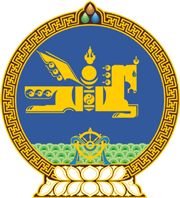 МОНГОЛ УЛСЫН ХУУЛЬ2023 оны 12 сарын 08 өдөр                                                                  Төрийн ордон, Улаанбаатар хот     ЗӨРЧИЛ ШАЛГАН ШИЙДВЭРЛЭХ ТУХАЙ     ХУУЛЬД НЭМЭЛТ, ӨӨРЧЛӨЛТ    ОРУУЛАХ ТУХАЙ1 дүгээр зүйл.Зөрчил шалган шийдвэрлэх тухай хуулийн 1.8 дугаар зүйлд доор дурдсан агуулгатай 6.64 дэх хэсэг нэмсүгэй:“6.64.мал аж ахуйн үйлдвэрлэлийн хяналтын улсын байцаагч Зөрчлийн тухай хуулийн 8.1 дүгээр зүйлийн 6, 8 дахь хэсэг, 10.25, 10.29 дүгээр зүйл, 15.2 дугаар зүйлийн 1 дэх хэсэгт заасан зөрчил.”2 дугаар зүйл.Зөрчил шалган шийдвэрлэх тухай хуулийн 1.8 дугаар зүйлийн 6.43 дахь хэсгийн “7” гэсний дараа “, 8, 9, 10, 11, 12” гэж нэмсүгэй.3 дугаар зүйл.Зөрчил шалган шийдвэрлэх тухай хуулийн 1.8 дугаар зүйлийн 6.43 дахь хэсгийн “мал үржлийн” гэснийг “мал үржүүлэг, технологийн ажил, үйлчилгээний” гэж өөрчилсүгэй.4 дүгээр зүйл.Зөрчил шалган шийдвэрлэх тухай хуулийн 1.8 дугаар зүйлийн 6.44 дэх хэсгийн “10.14” гэснийг хассугай.5 дугаар зүйл.Энэ хуулийг Мал, амьтны эрүүл мэндийн тухай хуульд нэмэлт, өөрчлөлт оруулах тухай хууль хүчин төгөлдөр болсон өдрөөс эхлэн дагаж мөрдөнө.	МОНГОЛ УЛСЫН 	ИХ ХУРЛЫН ДАРГА 				Г.ЗАНДАНШАТАР 